Копия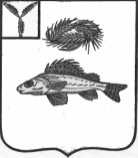    АДМИНИСТРАЦИЯЕРШОВСКОГО МУНИЦИПАЛЬНОГО   РАЙОНА САРАТОВСКОЙ ОБЛАСТИПОСТАНОВЛЕНИЕОт 10 ноября 2023   № 951г. ЕршовОб установлении (уточнении) публичного сервитута С реестровым номером 64:13-6.606в целях размещения электросетевого комплекса ВЛ 10-0,4 кВ Ф 1001 РП Моховоедля обеспечения электроснабжения населения,в связи с реконструкцией объекта.         Руководствуясь  п. 1 ст. 39.37, ст. 39.38,39.39,39.43, п.1 ст. 39.45 Земельного  Кодекса  Российской Федерации, ст. 3.6 Федерального  Закона от 25 октября 2001 г. N 137-ФЗ « О  введении  в  действие  Земельного Кодекса  Российской  Федерации»,  Приказом Министерства экономического развития Российской Федерации от 10.10.2018 № 542 «Об утверждении требований к форме ходатайства об установлении публичного сервитута, содержанию обоснования необходимости установления публичного сервитута» и на основании ходатайства ПАО «Россети Волга», администрация Ершовского муниципального района ПОСТАНОВЛЯЕТ:      1.Установить  публичному акционерному обществу «Россети Волга» (далее- ПАО «Россети Волга») (ОГРН 1076450006280, ИНН 6450925977), адрес (место нахождения): г. Саратов, ул. Первомайская, д. № 42/44, публичный сервитут в отношении части земель земельных участков с кадастровыми номерами: 64:13:130102:194 Саратовская обл, р-н Ершовский, с. Моховое, ул. Ленина, д. 133; 64:13:130102:199 Саратовская обл., р-н Ершовский с. Моховое, ул. Ленина, д. 86/2; 64:13:130102:748 Саратовская область, р-н Ершовский, с Моховое,ул. Ленина, 95; 64:13:130102:1146 Саратовская обл., р-н Ершовский, с. Моховое, ул. Ленина, д. 95; 64:13:000000:84 Саратовская область, Ершовский район, Моховское МО, из земель АО «Моховское»; 64:13:130103:29 Саратовская область, р-н Ершовский, с. Моховое, ул. 25 съезда КПСС, д. 129; 64:13:130103:18 Саратовская область, р-н Ершовский, с. Моховое, ул. 25 съезда КПСС, д. 104 ; 64:13:130103:22 Саратовская область, р-н Ершовский, с. Моховое, ул. 25 съезда КПСС, д. 129  в целях строительства, реконструкции эксплуатации, капитального ремонта объектов электросетевого хозяйства, тепловых сетей, водопроводных сетей, сетей водоотведения, линий и сооружений связи, линейных объектов системы газоснабжения, нефтепроводов и нефтепродуктопроводов, их неотъемлемых технологических частей, если указанные объекты являются объектами федерального, регионального или местного значения, либо необходимы для оказания услуг связи,  организации электро-, газо-, тепло-, водоснабжения населения и водоотведения, подключения (технологического присоединения) к сетям инженерно-технического обеспечения, либо переносится в связи с изъятием земельных участков, на которых они ранее располагались, для государственных или муниципальных нужд.2. Целью установления публичного сервитута, указанного в пункте 1 настоящего постановления, является реконструкция электросетевого комплекса ВЛ 10-0,4 кВ Ф 1001 РП Моховое по Ершовскому району Саратовской области, для обеспечения электроснабжения населения, находящегося в собственности ПАО «Россети Волга».3. Утвердить границы публичного сервитута, площадью 336 кв.м., указанные в схеме расположения границ публичного сервитута, в связи с реконструкцией объекта. 4. Публичный сервитут установлен на срок 49 (сорок девять) лет.5. Устанавливаемый публичный сервитут является безвозмездным.6. Эксплуатация (проведение работ)  части вышеуказанного электросетевого комплекса осуществляется в соответствии с графиком, определенным Правилами технической эксплуатации электрических станций и сетей РФ, утвержденными приказом Министерства Энергетики РФ от 19 июня 2003 года № 229, и Правилами организации технического обслуживания и ремонта объектов электроэнергетики, утвержденными Приказом министерства энергетики РФ от 25 октября 2017 года №1013 .7. Обладатель публичного сервитута указанный в п. 1 настоящего постановления обязан привести земельные участки в состояние, пригодное для использования в соответствии с видом разрешенного использования, снести инженерное сооружение, размещенное на основании публичного сервитута, в сроки, предусмотренные пунктом 8 ст. 39.50  земельного кодекса Российской Федерации.8.  Опубликовать настоящее постановление в газете «Степной край» и разместить на официальном сайте администрации Ершовского муниципального района  в течении пяти рабочих дней со дня его издания.9. Направить копию настоящего постановления, в течении пяти рабочих дней со дня его издания:9.1. В орган, осуществляющий государственный кадастровый учет и государственную регистрацию прав.9.2. ПАО «Россети Волга».10. Контроль за исполнением настоящего постановления возложить на заместителя главы администрации Ершовского муниципального района.Глава  Ершовского муниципального района                                 С.А.Зубрицкая   Верно. Начальник отдела делопроизводства                                 О.Н.Чипиго 